Vážení zájemci,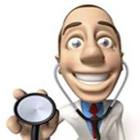 zveme vás na oborový akreditovaný kurz:Zdravotník zotavovacích akcí             dle § 8 zákona č. 258/2000 Sb. a vyhlášky MZ č. 106/2001 Sb.V rozsahu 40 hodin za cenu 2.500 Kč  Termín:30. 1. 2020 – 2. 2. 2020 Proč se přihlásit? Po absolvování kurzu budete připraveni na výkon funkce zdravotníka na nejrůznějších skupinových akcích, např. táborech, školách v přírodě, výukových nebo výcvikových zájezdech, hromadných společenských či sportovních aktivitách.Nebudete se zaměstnavatelem muset neustále najímat externí zdravotníky.Akreditovaný kurz je určen primárně pro: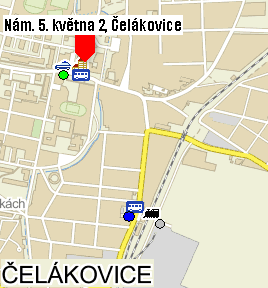 - učitele/ky a pracovníky mateřských, základních a středních škol- pracovníky, kteří se účastní skupinových zájezdů- instruktory a lektory sportovních a rekreačních akcí- táborové vedoucí a praktikantyObsah kurzu (časová dotace v hod.):ČT (14:00 – 19:30) - základy stavby a funkce lidského tělaPÁ (8:30 – 19:00) - péče o nemocné, hygiena a epidemiologie SO (8:30 – 19:30) - první pomoc (PP) – teorie a praxe, základy záchrany tonoucích (teorie + praxe)  NE (8:00 – 15:30) - první pomoc (PP) – praxe 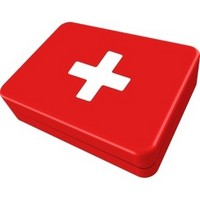 * Podrobný program je součástí přílohy č. 2: Program kurzu Zdravotník zotavovacích akcíNezapomeňte si plavky! Záchrana tonoucích se odehrává v bazénu.Zakončení kurzu:  zkouška (test + praktická zkouška)	- čtvrtek 13. 2. 2018 od 14:30 hod.		V případě neúspěchu při zkoušce je možnost opravné zkoušky zpoplatněnou částkou 300,- Kč.Možnost stravování, parkování a ubytování přímo v areálu konání kurzu.	*Odesláním přihlášky potvrzuji souhlas s použitím uvedených osobních údajů pro účely evidence kurzu a vystavení osvědčení.Závazná přihláška – odeslat na z.sidlichovska@mills.czZávazná přihláška – odeslat na z.sidlichovska@mills.czZávazná přihláška – odeslat na z.sidlichovska@mills.czZávazná přihláška – odeslat na z.sidlichovska@mills.czJméno a příjmení, titul:Organizace:Datum narození:E-mail:Místo narození:Telefon:Způsob platby (hotově – převodem na účet):Způsob platby (hotově – převodem na účet):Platba: HOTOVĚ(při zahájení oproti dokladu) nebo PŘEVODEM NA ÚČET před zahájením kurzuPlatba: HOTOVĚ(při zahájení oproti dokladu) nebo PŘEVODEM NA ÚČET před zahájením kurzuPlatba: HOTOVĚ(při zahájení oproti dokladu) nebo PŘEVODEM NA ÚČET před zahájením kurzuPlatba: HOTOVĚ(při zahájení oproti dokladu) nebo PŘEVODEM NA ÚČET před zahájením kurzuČíslo účtu: 19-6053820237/0100, variabilní symbol:2020ZZA spec. symbol: datum narození (př. 24071976)Číslo účtu: 19-6053820237/0100, variabilní symbol:2020ZZA spec. symbol: datum narození (př. 24071976)Číslo účtu: 19-6053820237/0100, variabilní symbol:2020ZZA spec. symbol: datum narození (př. 24071976)Číslo účtu: 19-6053820237/0100, variabilní symbol:2020ZZA spec. symbol: datum narození (př. 24071976)V případě dalších dotazů se obraťte na e-mail: z.sidlichovska@mills.cz nebo tel.: 326 999 342V případě dalších dotazů se obraťte na e-mail: z.sidlichovska@mills.cz nebo tel.: 326 999 342V případě dalších dotazů se obraťte na e-mail: z.sidlichovska@mills.cz nebo tel.: 326 999 342V případě dalších dotazů se obraťte na e-mail: z.sidlichovska@mills.cz nebo tel.: 326 999 342